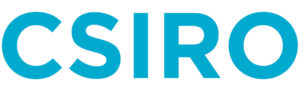 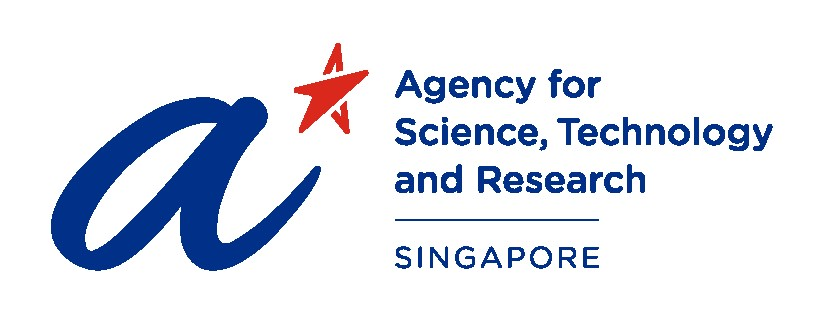 Singapore-Australia Bilateral Programme on 
‘Innovations in Food for Sustainability’ (2024) Application Form 
Proposal for a Research Project between[Singapore Research Performer] and [CSIRO](To be jointly submitted by Singapore and Australia applicants to A*STAR) Applicants are required to submit their joint applications between 8 April to 31 May 2024 (5pm SGT/ 8pm AEDT).  Please use the following format for the document file name: <SG-AUS2024_Proposal Title_Last Name of Singapore PI_Last Name of Australia PI_ApplicationForm > (e.g. SG-AUS2024_Food for Sustainability_Tan_Smith_ApplicationForm). Late, incomplete or unendorsed submissions will not be accepted.  The Australia- or Singapore-based public sector research performer will submit ALL the necessary application materials on behalf of all research team members via A-STAR_FNCC@hq.a-star.edu.sg.  This document contains eleven (11) separate sections. Please complete ALL sections following the instructions and submit the application in PDF format.  Incomplete submissions will not be considered for the grant call. All text should be in single spacing Arial font, 10 pt. All personal information is treated in confidence. The information is furnished to the A*STAR Group and CSIRO with the understanding that it shall be used or disclosed for evaluation, reference and reporting purposes. To find out more about how the A*STAR Group uses your personal data, please refer to our privacy statement at https://www.a-star.edu.sg/privacy-statement. 

For CSIRO:

Privacy 

CSIRO is bound to protect personal information in accordance with the Privacy Act 1988 and the Australian Privacy Principles. Personal Information is collected of applicants and their project partners for the purposes of delivering the programme. This personal information may include applicant or project partners’ name, business address, email address and phone number. By submitting an application the participant agrees that we will collect, use and disclose personal information in accordance with the CSIRO Privacy Policy for the purposes of facilitating the programme. CSIRO may disclose personal information to third parties including international programme collaborators, relevant Australian Government entities (including Austrade, DFAT), experts, industry partners and research institutes for the purposes of assessing eligibility and merit criteria and for the purposes of delivering the programme. CSIRO will handle all personal information collected in accordance with CSIRO’s Privacy Policy, which is available online at https://www.csiro.au/en/About/Access-to-information/Privacy. This Privacy Policy contains general information about: •	accessing and requesting amendment of personal information, and •	how you can make a privacy related complaint. As part of your application, you acknowledge that participants have been informed of CSIRO’s privacy statement and CSIRO Privacy Policy and have provided their consent to the handling of their personal information in the ways described in the CSIRO privacy statement and the CSIRO Privacy Policy for the purpose of the Programme.MAIN DETAILS1.1	DETAILS OF PUBLIC SECTOR RESEARCH PERFORMERS AND INDUSTRY COLLABORATORS The submission of every joint proposal must involve one Singapore-based public sector research performer and CSIRO (Australia). Please include the details of all Principal Investigators, Co-Investigator(s) and Industry Collaborators (if any) participating in this project.  The Principal Investigators (PIs) are the lead researchers responsible for the milestones and deliverables of the project, coordinating research activities carried out by the research team, managing the grant award and submitting progress reports on behalf of the research team. The Singapore PI must be a public sector research performer. The Australian PI must be a researcher from CSIRO.   The Co-Investigator(s) (Co-I) will be the person(s) leading and managing a particular aspect of the collaborative effort. A “Collaborator” means any company, institution, incorporated body or other industry or academic collaborator, which is not an Institution or an Investigator but is to be engaged in the Research in collaboration with the Institutions or any of them. For this bilateral agreement, Australia-based industry collaborators are not eligible to receive funding directly and indirectly. Singapore-based collaborators are not eligible to receive funding directly and indirectly unless specifically provided for in the grant and approved by Grantor.  * Please add / remove where appropriate Lay abstract of proposal
In no more than 300 words, please provide a general description of the proposal that can be understood by a non-scientific audience. Please include its importance to “Innovations in Food for Sustainability”, and where appropriate, the approach of the research proposal.*Please note that the lay abstract may be released to the media for the purpose of announcement of the grant call results. Scientific Abstract of Proposal
In no more than 500 words, please provide a succinct and accurate description of the proposal. This includes the specific aims, hypothesis, methodology and approach; and the impact to “Innovations in Food for Sustainability”, including the potential value creation/capture. Please also include at least 5 key words related to the project.*Please note that the scientific abstract may be released to the media for the purpose of announcement of the grant call results. Declaration of ethics approvalPlease note that approval of the grant is subject to ethics approval. Please tick if your study involves the following ethics categories. Kindly indicate the expiry date of the ethics approval and attach the relevant ethics approval documentation. If your research involves any of the ethics categories but ethics approval is not necessary, please provide the relevant rationale under the comments textbox.Please tick, where appropriate, if your study involves the following:Ethics approvals are required. A copy of the ethics approval is attached:		Yes			No 	No ethics approvals are required for the submitted application.	Details of researchIn no more than 8 pages (excluding the reference section), please include the following sections in the research proposal. Excellence (Science and Team synergy)Specific Aims of the ResearchBackground and Problem StatementOverview of Methodology and ApproachesCapability of Research TeamPath to Impact (benefits and outcomes)Alignment with Programme Aims and Outcomes Key Performance Indicators (KPIs), Tracking Indicators (TIs) and Desired Outcomes Please list the targets for the listed KPIs and TIs, and desired outcomes that this collaboration aims to achieve, and delete rows where not applicable. KPIs:
Additional TIs Project Schedule and Milestones Please use shading for the time points to propose detailed scientific milestones and key deliverables that the project aims to achieve in the period of funding. These will be used to assess the progress of the study. The progress of the project will be taken into consideration for continued disbursement of funds. Please adjust the project duration accordingly. For Singapore research performer:For Australia research performer:2.6 Project Deliverables A restatement of the deliverables indicated in section 2.5. This is to clearly state what each party expects at the end of the project. For Singapore-based research performer  The deliverables for this project are:1.	2.	3.	For Australia-based research performer 
The deliverables for this project are:1.	2.	3.	References (maximum 1 page)Please list the references in the order cited in your proposed methodology and approaches. 3.	RISK AND MITIGATION PLAN4.	BUDGETFor Singapore Public-Sector Research Performer (Budget Request)

Please indicate ‘NA’ where appropriate.
For Australia Public-Sector Research Performer (Budget Request)Total Project CostWork contribution of team members and collaboration plans
Please provide detailed description of the work contribution of each of the team members of all Singapore-based and Australia-based public sector research performers and industry collaborators (if applicable). 
Applications should describe in detail:The lead Singapore and Australia institutions involved in the project,Details on the interaction between investigators of both countries,Specific contribution and responsibilities of the Singapore and Australia PIs and Industry Collaborators (if any),Involvement (i.e. in terms of man-months per year) of all PI(s), Co-I(s) and industry collaborators (if any),Achievements that are relevant and necessary in ensuring success for the proposed research.OTHER FUNDING SUPPORTPlease provide details on the funding or other resources provided by any participating industry/institute partner(s) related to this research project. INTELLECTUAL PROPERTY
Likelihood of protectable IP from this Project?Patentable invention 	Yes/ No/ Unlikely/ PossibleOther form of IP (e.g.: Proprietary Know-How/Copyright)	Yes/ No/ Unlikely/ PossibleLikelihood of commercializing/licensing the discovery/invention from this Project?Commercialisation Yes/ No/ Unlikely/ Possible Likelihood of Project Parties jointly owning patentable Joint Project IPYes/NoIP Lead Party (if Yes)[insert Project Party name] is to be the IP Lead Party for [insert description of the Joint Project IP]


Industry collaborator details (IF APPLICABLE)Corporate profile and industry overviewFor both the Singapore and Australia-based industry partner, please provide details on the:Parent company, including country of incorporation at the group level (provide shareholding structure, detailing parent/ or holding companies, subsidiaries, and/or related entities of the company if applicable), Corporate business models and/or activities and strategy, Employment profile (E.g. number of employees) and key financial figures in Singapore/Australia,Key products and services,Target market in terms of customers, market segment and geographical coverage,Trends and outlook for the industry segments the company operates in. Industry collaborator involvementPlease elaborate on:The role of the industry collaborator in this project,The desired outcome of the project, from the industry collaborator’s perspective (i.e. new technology, products and/or services). Singapore-Based Industry Partner	For and behalf of the company, I declare that the facts stated in this form and accompanying information are true. 	I understand that this application is subject to evaluation and nothing in this form constitutes a commitment to approve an application or procure the approval of an application. *Signature of Authorized Signatory on behalf of the Company
Australia-Based Industry Partner 	For and behalf of the company, I declare that the facts stated in this form and accompanying information are true. 	I understand that this application is subject to evaluation and nothing in this form constitutes a commitment to approve an application or procure the approval of an application. *Signature of Authorized Signatory on behalf of the CompanyEndorsementendorsement from Principal Investigators and Industry CollaboratorsIn signing the Grant Application, all Principal Investigators (PIs) and Industry Collaborators as well as Co-Investigator(s) (Co-Is) UNDERTAKE, on any Grant Award, to:Not send similar versions of part(s) of this proposal to other agencies for funding.Submit supporting documents of ethics approval obtained from the relevant Institutional Review Board (IRB) and Animal Ethics Committee for studies involving human subjects / human tissues or cells, and animal / animal tissues or cells respectively. Be actively engaged in the execution of the research and comply with all laws, rules and regulations pertaining to animal and human ethics, including the Singapore Good Clinical Practice Guidelines (for Singapore applicants)Ensure that all publications arising from research wholly or partly funded by A*STAR will be forwarded to A*STAR. (For Singapore applicants only)Obtain approval from A*STAR before engaging in any commercial activity that will exploit the findings funded by A*STAR. (for Singapore applicants only)State that this project is funded by A*STAR and CSIRO when disclosing the research result.I / We declare that the facts stated in this application and the accompanying information are true and that this is an original and latest version of the proposal.I / We also declare that no other versions of this proposal (or parts thereof) with similar objectives, scope, deliverables or outcomes have been or will be submitted to any other funding bodies.* Please add / remove where appropriateendorsement from Head of Institution – SingaporeTo be completed by the Executive Director of the A*STAR RI or with the appropriate endorsement by the respective Host Institution (by the Chief Executive Director, Executive Director, the Director of Research or equivalent). In signing the Grant Application, the Host Institution UNDERTAKES to:Confirm the accuracy and completeness of the information submitted. Ensure that the applicant is independently salaried by the institution for the entire period of the grant. Ensure that the budget is appropriate and reasonable (e.g., no double funding/excessive purchase of equipment), and is aligned with the Host Institution’s HR and other policies. Ensure that the proposed research will be conducted in the Host Institution.Provide adequate resources to the applicant for the entire grant period (e.g., lab spaces, mentorship and career development support).Ensure that the funds provided are used for appropriate purposes.Ensure that the study complies with all laws, rules and regulations pertaining to national and the institution’s research operating procedures and guidelines. The Institution supports/does not support* this proposal. * Please delete where appropriateEndorsement from Delegation – AustraliaTo be completed by the Representative of the Institution In signing the Grant Application, the Host Institution UNDERTAKES to:Confirm the accuracy and completeness of the information submitted. Ensure that the applicant is independently salaried by the institution for the entire period of the grant. Ensure that the budget is appropriate and reasonable (e.g., no double funding/excessive purchase of equipment), and is aligned with the Institution’s policies. Ensure that the proposed research will be conducted in the Institution.Provide adequate resources to the applicant for the entire grant period (e.g., lab spaces, mentorship and career development support).Ensure that the funds provided are used for appropriate purposes.Ensure that the study complies with all laws, rules and regulations pertaining to national and the institution’s research operating procedures and guidelines. The Institution supports/does not support* this proposal. * Please delete where appropriateCurriculum vitae								Please use the format below to provide the required information on PI(s) and Co-I(s). Indicate NA if the required information is not applicable. Each CV should not exceed 4 pages for the Lead PIs and 2 pages for Co-I(s). NameAgeOffice Mailing Address EmailContact NoCurrent position and past employment historyOrder details in reverse chronological orderProvide full details, i.e joint appointments, other academic appointments including those outside of Singapore,Provide duration of appointment, type of appointment, the research topic, the institute and the research supervisor, if applicable.Academic qualificationsPlease indicate institution’s name and date of awarded degreeResearch interestsPublications in the last 3 years Include only publications of direct relevance to proposal research area, stating impact factors where applicablePlease emphasize your name in boldPatents held (related or unrelated to study)Scientific awardsFor Singapore-based PI and Co-PI (if applicable) only, please indicate the following: 
	Is the percentage of your primary appointment at your host institution at least 75%?	Are you salaried at your host institution?Acknowledgements	 Acknowledgement from Principal Investigators and Co-Investigator(s) (Co-Is)In submitting this application form, all Principal Investigators (PIs) and Co-Investigator(s) (Co-Is) acknowledge that this is an A*STAR and CSIRO bilateral programme and that both implementing agencies (A*STAR and CSIRO) will use the information we provide in accordance with the following:‘Innovations in Food for Sustainability’ Grant GuidelinesSingaporean lawsapplicable Australian laws.Accordingly, we understand that A*STAR and CSIRO may share any personal information provided in this application with personnel:for purposes directly related to administering the program, including governance, research and the distribution of funds to successful applicants. to facilitate research, assessment, monitoring and analysis of programmes and activities unless otherwise prohibited by law.We understand that information that is deemed ‘confidential’ in accordance with the grant opportunity guidelines may also be shared for a relevant Singaporean or Australian government purpose. A*STAR and CSIRO may publish information on individual grants in the public domain, including on its websites, unless otherwise prohibited by law. Declaration from Principal Investigators and Co-Investigator(s) (Co-Is)In submitting the application form, all Principal Investigators (PIs) and Co-Investigator(s) (Co-Is) declare that they have read and understood the ‘Innovations in Food for Sustainability’ Grant Guidelines, including the privacy, confidentiality and disclosure provisions.We declare that we will comply with, and require that our subcontractors and independent contractors comply with, all applicable laws.I declare that the information contained in this application together with any statement provided is, to the best of my knowledge, accurate, complete and not misleading. 
We acknowledge that we may be requested to provide further clarification or documentation to verify the information supplied in this form and that the implementing agency (A*STAR and CSIRO) may, during the application process, consult with other government agencies, about the applicant’s claims and may also engage external technical to advise on information provided in the application.We agree to participate in the periodic evaluation of the services undertaken by the implementing agency.We approve the information in this application being communicated to A*STAR and CSIRO in electronic form.We acknowledge that if A*STAR and CSIRO are satisfied that any statement made in an application is incorrect, incomplete, false or misleading, the implementing agency may, at its absolute discretion, take appropriate action. We note such action may include excluding an application from further consideration; withdrawing an offer of funding; and/or for a grant under management, terminating a grant agreement between the relevant implementing agency (A*STAR or CSIRO).We declare that we have appointed the appropriate team member to submit this form on behalf of the research team.In signing off this section, all Principal Investigators (PIs) and Co-Investigator(s) (Co-Is) acknowledge that they have read, understand and agree on the above acknowledgements and declarations.
* Please add / remove where appropriateANNEX – Definitions of technology readiness levels (trls)Proposal Title (in English): Area of Focus: Production of new or novel ingredients: Fractionation and/or Precision FermentationNutrition and HealthConsumer acceptance of Complementary Protein/Novel FoodsFood Side Stream/Waste Valorisation(Please refer to the ‘Innovations in Food for Sustainability’ Grant Guidelines for more details on the programme objective for each focus area)Duration of Project (in months): Budget Requested (Including Indirect Costs): Singapore-based applicants (S$):
Australia-based applicants (A$): Principal Applicants Singapore-based Principal Investigator [Public Sector][Name, Designation, Institute]Singapore-based Co-Investigator [Public Sector] (optional)[Name, Designation, Institute]Singapore-based Industry Collaborator (optional)[Name, Designation, Institute]Principal Applicants Australia-based Principal Investigator [Public Sector] [Name, Designation, Institute] Australia-based Co-Investigator (optional)[Name, Designation, Institute] Australia-based Industry Collaborator (optional)[Name, Designation, Institute] SECTION DESCRIPTION 1. MAIN DETAILS 1.1 Details of public sector research performers and industry collaborators 1.2 Lay abstract of proposal 1.3 Scientific abstract of proposal 1.4 Declaration of ethics approval  2. DETAILS OF RESEARCH
Excellence (Science and Team synergy)Path to Impact (Benefit and Outcomes)Alignment with Programme Aims and OutcomesKey Performance Indicators (KPIs) and Desired OutcomesProject Schedule and MilestonesProject DeliverablesReferences3. RISK AND MITIGATION PLAN 4. BUDGET INFORMATION 4.1 For Singapore Public-Sector Research Performer (Budget Request)[If applicable: 4.2 For Singapore Industry Collaborator (Please indicate cash or in-kind contribution)]4.3 For Australia Public-Sector Research Performer (Budget Request)[If applicable: 4.4 For Australia Industry Collaborator (Please indicate cash or in-kind contribution)]4.5 Total Project Cost5.WORK CONTRIBUTION OF THE TEAM6. OTHER FUNDING SUPPORT 7. Intellectual property8. APPLICANT DETAILS 8.1 Corporate profile and industry overview 8.2 Industry Collaborator Involvement 9. ENDORSMENT [For Signing]9.1 Endorsement from principal investigators and industry collaborators 9.2 Endorsement from head of institution – Singapore 9.3 Endorsement from head of institution – Australia 10.Curriculum vitae 11.ACKNOWLEDGMENTS [For Signing]11.1 Acknowledgement from principal investigators and co-investigators11.2 Declaration from principal investigators and co-investigatorsANNEXDefinition of technology readiness levels (TRLs)Singapore-based representatives Singapore-based representatives Principal Investigator (PI) Institution/DivisionAddress E-mail AddressPhone Number[Public Sector Only]Co-Investigator (Co-PI)*Institution/DivisionAddress E-mail AddressPhone Number[Public sector Only]Industry Collaborator* Institution/DivisionAddress E-mail AddressPhone Number[Industry Collaborator]Australia-based representativesAustralia-based representativesPrincipal Investigator (PI) Institution/DivisionAddress E-mail AddressPhone Number[Please indicate whether public sector or industry]Co-Investigator (Co-PI)*Institution/DivisionAddress E-mail AddressPhone Number[Please indicate whether public sector or industry]Industry Collaborator* Institution/DivisionAddress E-mail AddressPhone Number[Industry Collaborator]Key words: Ethics CategoryInvolved?(tick if yes)Ethics Approval Required?(tick if yes)Ethics Approval Expiry Date(dd/mm/yyy)Comments/ReasonsHuman subjectUse of Human Tissues or CellsAnimal ExperimentationUse of Animal Tissues or CellsRequirement for containment Class 2 and aboveState what the proposed research intends to accomplish and/or what hypothesis is to be tested. Indicate the project’s start TRL and the target TRL that the proposed research aims to achieve by the end of the project term. Include background on the research proposal, the current problem(s)/challenge(s) and motivation for the proposed research. Describe the hypotheses and methodologies, highlighting the novelty and originality of the concepts or approaches. State how the proposed approaches differentiate and set them apart from others in the same field.Singapore and Australia investigators should describe previous works that are related to this proposal and any key preliminary results that would help support this proposal. Team members should also demonstrate synergy in capabilities and interests.Describe the ways in which your work will benefit industry or community and the partners that you are engaging or will likely engage to translate the knowledge from this research to uptake.  Team is to consider the benefits from multiple stakeholder perspectives including:Benefits to society more broadly, the economy, and/or environmentBenefits to the partnering organisations, i.e., an articulation of the value an industry partner is seeking to realiseAny benefits that have been indicated as an area of priority for the Singapore/Australia governmentTeam is encouraged to provide the quantitative and/or qualitative impact of the technology of the technology if implemented following the success of the project (where applicable).Describe how the proposed research will lead to one or more of the objectives of the programme:Develop new or novel ingredients to enable sustainable food production via fractionation and/or precision fermentation to help accelerate delivery to market;
Gain a greater understanding of the nutritional profiles of novel foods and identify and implement strategies to develop nutritionally balanced products, which may include hybrid and blended products, and facilitate consumer acceptance (e.g. addressing communicating innovation, risks and health benefits of novel foods and innovative technologies to consumers);
Value add to by-products through food side stream/ waste valorisation and develop value added opportunities for industry;
Engage with industry, government, community and other R&D organisations to achieve greater impact.No.CategoryDefinitionTarget1

Number of joint publications with an overseas joint collaborator Joint publications have to include researchers from both sides and are based off the funded project. Add new rows where applicableNo.CategoryDefinitionTarget1
TI: Number of publications (top 10% most highly cited journals) The top 10% most highly cited journals will be based on the CiteScore rankings maintained by Scopus (https://www.scopus.com/sources.uri, titles in top 10 percentile, Source type Journals and Conference Proceedings). 2TI: No of Master’s/PhD students trained/under trainingAdd new rows where applicableYear 1Year 1Year 1Year 1Year 2Year 2Year 2Year 2Milestone/
DeliverablesQ1Q2Q3Q4Q1Q2Q3Q4Objective 1Objective 2Objective 3KPI 1 KPI 2Annual Progress ReportFinal ReportAdd new rows as required Year 1Year 1Year 1Year 1Year 2Year 2Year 2Year 2Milestone/
DeliverablesQ1Q2Q3Q4Q1Q2Q3Q4Objective 1Objective 2Objective 3KPI 1KPI 2Annual Progress ReportFinal ReportAdd new rows as required Describe the technical risks and mitigation plan/approach.Manpower / Labour (FTE) (please list)No.Year 1 (S$)Year 2 (S$) PIPostdoctoral FellowResearch Assistant/Student InternLaboratory TechnicianProject ManagerFTE SubtotalFTE SubtotalEquipment (please list)No.Year 1 (S$)Year 2 (S$)		Equipment Subtotal		Equipment Subtotal0Other Operating Expenses (OOE)Year 1 (S$)Year 2 (S$)Materials & ConsumablesMaterials & ConsumablesOOE SubtotalOOE SubtotalOverseas TravelOverseas TravelYear 1 (S$)Year 2 (S$)ConferencesConferencesIndirect costs (30%)Indirect costs (30%)GRAND TOTAL (SGD)GRAND TOTAL (SGD)Manpower / Labour (FTE) (please list)No.Year 1 (A$)Year 2 (A$) PIPostdoctoral FellowResearch Assistant/Student InternLaboratory TechnicianProject ManagerFTE SubtotalFTE SubtotalEquipment (please list)No.Year 1 (A$)Year 2 (A$)		Equipment Subtotal		Equipment Subtotal0Other Operating Expenses (OOE)Year 1 (A$)Year 2 (A$)Materials & ConsumablesMaterials & ConsumablesOOE SubtotalOOE SubtotalOverseas TravelOverseas TravelYear 1 (A$)Year 2 (A$)ConferencesConferencesIndirect costsIndirect costsGRAND TOTAL (SGD)GRAND TOTAL (SGD)Estimated total project cost (S$):Estimated total project cost (S$):Singapore-based public sector research performer (including indirect costs, if any)Singapore-based Co-PITotal sum (S$):Australia-based PIAustralia-based Co-PITotal sum (A$):Grand Total (S$)No.NameRole In ProjectInstitute/Industry nameEOM Required (Yes/No)% Effort within project 
(Total 100%)% Effort within own job scopeType of ResourceFunding OrganisationDuration of Support (Years)Expiry Date (dd/mm/yyyy)Name:Designation:Date:Email Addressand Contact Number: Company Name and UEN:SignatureName:Designation:Date:Email Addressand Contact Number: Company Name:Signature:NameName and DesignationInstitutionSignatureDateSingapore-based Principal Investigator (PI)Australia-based Principal Investigator (PI)Specific Comments: Name:Designation:Institution:Signature:Date:Specific Comments: Name:Designation:Institution:Signature:Date:NameName and DesignationInstitutionSignatureDateSingapore-based Principal Investigator (PI)Singapore-based Co-Investigator (Co-I)Australia-based Principal Investigator (PI)Australia-based Co-Investigator (Co-I)TRLDescriptionExample1Basic principles observedScientific observations made and reported. Examples could include paper-based studies of a technology’s basic properties.2Technology concept formulatedEnvisioned applications are speculative at this stage. Examples are often limited to analytical studies.3Experimental proof of conceptEffective research and development initiated. Examples include studies and laboratory measurements to validate analytical predictions.4Technology validated in labTechnology validated through designed investigation. Examples might include analysis of the technology parameter operating range. The results provide evidence that envisioned application performance requirements might be attainable.5Technology validated in relevant environmentReliability of technology significantly increases. Examples could involve validation of a semi-integrated system/model of technological and supporting elements in a simulated environment.6Technology demonstrated in relevant environmentPrototype system verified. Examples might include a prototype system/model being produced and demonstrated in a simulated environment.7System model or prototype demonstration in operational environmentA major increase in technological maturity. Examples could include a prototype model/system being verified in an operational environment.8System complete and qualifiedSystem/model produced and qualified. An example might include the knowledge generated from TRL 7 being used to manufacture an actual system/model, which is subsequently qualified in an operational environment. In most cases, this TRL represents the end of development. 9Actual system proven in operational environmentSystem/model proven and ready for full commercial deployment. An example includes the actual system/model being successfully deployed for multiple missions by end users.